ALLEN PARK BARRACUDAS
BOWLING FUNDRAISER 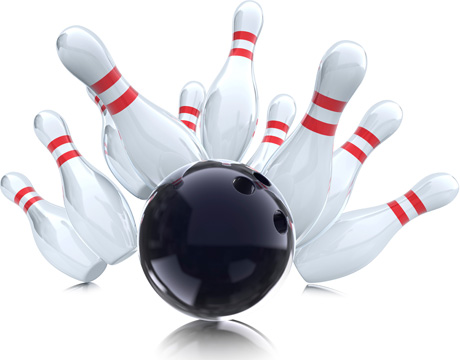 When: 		Saturday, March 7, 2020Time:		2pm-5pm (registration begins at 1:30pm)Where: 		Roosevelt Lanes
			6701 Roosevelt Ave, Allen ParkCost: 	$20 per person in advance, $25 at the door, includes bowling, shoe rental, pizza and pop. Non-bowler tickets available for $12. We will have basket raffles and 50/50 raffles!We hope you can SPARE some time to support the Barracuda swim program!
Tickets will be available for purchase at home meets and from 7-7:30pm on practice days. 
Purchase through PayPal: TJones627@yahoo.com
Contact Tom Jones @ (313) 743-4798 or Angela Jones @ (313) 347-3429 with questions.